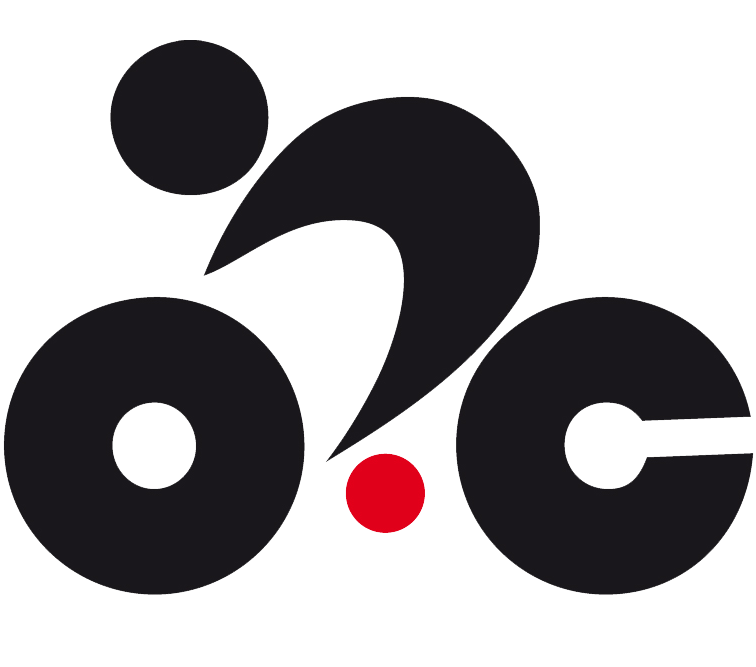                            ODSTOUPENÍ SPOTŘEBITELE                 OD SMLOUVY DO 14 DNÍ OD PŘEVZETÍ ZBOŽÍ 1Kupující spotřebitel2 : Jméno:  ................................................................................................................................................Adresa: .................................................................................................................................................Telefon:  ................................................................................................................................................ Email:  ..................................................................................................................................................Prodávající:  Kolago s.r.o. , Zahradní 395, Orlová-Lutyně, 735 14Číslo prodejního dokladu/objednávky:  ...................................................................................Datum prodeje3 : ..................................................................................................................................Vrácené zboží : …………………………………………………………………………………………………………………………………………………………………………………………………………………………………………………………………………………………………………… Důvod vrácení zboží4 :           □ Zboží je vadné             □ Zboží mi nevyhovuje         □Jiný důvodKupní cena má být vrácena5 :           □ Poštovní poukázkou                                                            □ na bankovní účet číslo: ……………………../…………….Poznámka:  ........................................................................................................................................................................... ..........................................................................................................................                                  Datum a podpis kupujícího spotřebitele .....……………………………………                                  Datum a podpis prodávajícího ………………………………………………….1 Pokud je kupní smlouva uzavřena pomocí prostředků komunikace na dálku (v internetovém obchodě), má kupující spotřebitel právo odstoupit od smlouvy do 14 dní od převzetí zboží. Odstoupení od smlouvy musí být doručeno nejpozději poslední den 14 denní lhůty. 2 Kupující spotřebitel nebo jen spotřebitel je osoba, která při uzavírání a plnění smlouvy nejedná v rámci své obchodní nebo jiné podnikatelské činnosti. 3 Na faktuře-daňovém dokladu se jedná o datum vystavení faktury 4 Kupující nemusí uvádět důvod, pro který  od smlouvy odstupuje 5 Peníze budou vráceny po kontrole vráceného zboží nejpozději do 14 dnů po doručení odstoupení.Kolago s.r.o., Zahradní 395, Orlová- Lutyně, 735 14 , IČO: 28646941 DIČ: CZ28646941 , info@kolago.cz          www.kolago.cz 
